МИНИСТЕРСТВО ОБРАЗОВАНИЯ ИРКУТСКОЙ ОБЛАСТИ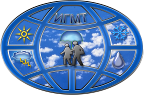 ГОСУДАРСТВЕННОЕ БЮДЖЕТНОЕ ПРОФЕССИОНАЛЬНОЕОБРАЗОВАТЕЛЬНОЕ УЧРЕЖДЕНИЕ ИРКУТСКОЙ ОБЛАСТИ«ИРКУТСКИЙ ГИДРОМЕТЕОРОЛОГИЧЕСКИЙ ТЕХНИКУМ»Приглашает к участиюв XIV Всероссийской научно-практической конференции«Дом, в котором мы живем - 2022»Которая состоится23 марта 2022 г.Место проведения: г. Иркутск, ул. Игошина, 22Иркутский гидрометеорологический техникумНачало конференции -1000Регистрация участников: 920-950 К участию приглашаютсяучащиеся, студенты, преподаватели образовательных организаций, педагоги дошкольного образования,специалисты дополнительного образования, а также сотрудники научных организаций.Работа конференции будет проходить в два этапа: первый – пленарное заседание, второй – работа секций по тематическим направлениям.По результатам работы жюри будут определены лучшие участники конференции (среди обучающихся и отдельно среди сотрудников организаций), представившие самые успешные исследовательские работы/проекты.Дополнительную информацию можно получить по телефону: +7(3952)41-05-25 или написать нам электронную почту: igmt_dom@list.ru.Приложение № 1Тематика конференции включает следующие направления:1. Экология  2. Гидрология, метеорология, геология, география  3.Техника и технологии  4. Медицина, психология, социология  5. Энергетика  6. Право, экономика  7. Историческое и культурное наследие народов России  8. Образование  Организационный взносУчастие в работе конференции (включая публикацию статьи объемом до 3 страниц в сборнике материалов конференции составляет:очно – 500 рублей (в эту сумму входят расходы на публикацию 1 статьи в электронном сборнике материалов научно-практической конференции, электронный сертификат, организационные услуги. Авторами одной статьи могут быть несколько человек. Если объем статьи превышает 3 страницы, то каждая дополнительная страница оплачивается дополнительно из расчета 50 рублей за страницу. заочно – 200 рублей (в эту сумму входят расходы на публикацию одной статьи, 1 электронный сертификат и организационные услуги). Авторами одной статьи могут быть несколько человек. Если объем статьи превышает 3 страницы, то каждая дополнительная страница оплачивается дополнительно из расчета 50 рублей за страницу.Сборнику присваивается номер ISBN.	Оплату за публикацию можно произвести через банк (рекивизиты), обязательно указать назначение платежа так, как приведено в реквизитах), через сайт igmt.ru/ раздел Оплата через бухгалтерию ГБПОУ ИГМТ по адресу: 664047, Иркутск, ул. Игошина, 22, (4 этаж, бухгалтерия). Заявку, статью для публикации, копию квитанции об оплате необходимо направить на электронную почту igmt_dom@list.ru  с пометкой «Дом, в котором мы живем - 2022»  не позднее 18 марта 2022г.Форма заявки для участия в конференции см. ниже. Материалы печатаются в авторской редакции. Требования к оформлению статей и тезисов докладов см. ниже.Заявка на участие в научно-практической конференции«Дом, в котором мы живем»Представление работы (очное участие)Тема исследования, проектаАвторы и руководители работы, образовательная организацияАктуальность исследования, проектаЦель исследования, проектаЗадачи исследования, проектаОписание проведенного исследования (проекта)ВыводыИсследование может носить как теоретический, так и практический характер. Представление работ осуществляется с использованием компьютерных презентаций, демонстраций, макетов. Время выступления 7-10 минут (не более).Требования к оформлению доклада, статьи:документ MSWord;Формат – А4;Шрифт –TimesNewRomanРазмер –14Межстрочный интервал – одинарныйОбъем – не более 3 страниц.Поля: верхнее, нижнее, правое - , левое – Ориентация страницы – книжная. Выравнивание текста – по ширине страницы. Контрастные изображения, разрешение – не менее 300 dpi, не менее 1000x1000 пикселей.Отступ первой строки абзаца – . Рисунки в тексте, без обтекания. Пожалуйста, не забывайте, что сборник печатается в черно-белом варианте!Список источников информации в конце работы в алфавитном порядке. Обязательная ссылка на литературу по тексту с указанием страницы источника (например, [1, с. 55]). При наличии в тексте рисунков, таблиц, графиков и формул должны содержаться ссылки на их нумерацию. Таблицы должны иметь заголовки, размещаемые над полем таблицы (например, Таблица 1), а рисунок – подрисуночную надпись (например, (рис.1)).Допускается использование шрифтов Arial и Courier New при оформлении схем, графиков, диаграмм и рисунков. Допускается использование шрифта меньшего размера (12 пунктов) в тексте таблиц, ссылок, схем, графиков, диаграмм и рисунков.  Если в статье присутствуют формулы, рекомендуем набирать их в Microsoft Word.Образец оформления заголовка статьи для публикацииВлияние туризма на формирование качества воды озера БайкалЕ.В. ВерхозинаИнститут Земной Коры СО РАНг. Иркутск, ул. Лермонтова 128, verhel@crust.irk.ruРАДИОАКТИВНОЕ ЗАГРЯЗНЕНИЕ ИРКУТСКОЙ ОБЛАСТИ(на примере г.Ангарска)Выполнила: Барюнаева Н.В.Руководитель: Коноплева Н.П., Серышева Н.В.Иркутский гидрометеорологический техникумг. Иркутск, ул. Игошина 22, igmt_dom@list.ruРЕКВИЗИТЫСокращенное наименование: ГБПОУ ИГМТПолное наименование: Государственное бюджетное профессиональное образовательное учреждение Иркутской области «Иркутский гидрометеорологический техникум»ИНН/КПП  3812014080/381201001Дата регистрации: 20 июля 1994 года ИРП № 0334 от 20.07.1994 Директор на основании Устава Быстрова Лилия Борисовна Адрес: . Иркутск, ул. Игошина 22, тел./факс: (3952) 410-525 (приемная), 411-833 (директор), 411-079 (бухгалтерия)По доходамПолучатель: Минфин Иркутской области (ГБПОУ ИГМТ, л/с 80702030196)Банк получателя: Отделение Иркутск//УФК по Иркутской области, г. ИркутскР/С 03224643250000003400БИК 012520101Назначение платежа: Назначение платежа оплата за участие в конференции 2022, ФИО участникаКБК 80700000000000000130ОГРН 	1023801755823ОКПО 	02572166 ОКОГУ 	2300223 ОКТМО 	25701000ОКАТО	25401000000ОКОНХ 	92120 подготовка кадров со средним специальным образованием ОКФС 	13 собственность субъектов РФОКОПФ 	75203 Государственные бюджетные учреждения субъектов РФОКВЭД 	85.21Адрес оргкомитета:. Иркутск, ул. Игошина 22т/ф: (3952) 41-05-25igmt_dom@list.ru, web-сайт: www.igmt.ru, festival.igmt.ru Образовательная организация Адрес образовательной организации, телефон, E-mailФИО руководителя образовательной организацииФИО участникаТелефонE-mailФИО руководителя работы, проекта (при наличии)ТелефонE-mailТема работы, проектаФорма участия (очное/заочное)Публикация статьи в электронном сборнике (да/нет) (3 страницы)Количество дополнительных страниц при наличии (если объем статьи более 3 страниц, то каждая доп. страница оплачивается отдельно) 